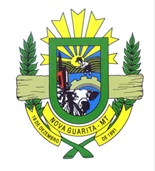 ESTADO DE MATO GROSSOCÂMARA MUNICIPAL DE VEREADORESNOVA GUARITA – MTGabinete do Presidente24ª SESSÃO EXTRAORDINÁRIADia 22 de dezembro de 2023— 08h00min —— ORDEM DO DIA —VOTAÇÃO DA MENSAGEM DE VETO Nº 001/2023.“COMUNICO A VOSSA EXCELÊNCIA QUE, NOS TERMOS DO §1º, DO ART. 43 DA LEI ORGÂNICA DE NOVA GUARITA, DECIDE VETAR INTEGRALMENTE O PROJETO DE LEI Nº 008 DE 16 DE OUTUBRO DE 2023 QUE: DISPÕE SOBRE A INTITUIÇÃO DO DIA DO EVANGÉLICO NO MUNICÍPIO DE NOVA GUARITA E DÁ OUTRAS PROVIDÊNCIAS”.                                                                     DIVINO PEREIRA GOMES Presidente                                                                                                                                                          Nova Guarita- MT, 20 de dezembro 2023.Avenida dos Migrantes, Travessa Moacir Kramer S/nº – Centro – CEP 78508-000 – Nova Guarita - MT – Fone: (66) 3574-1166.Email: legislativo@novaguarita.mt.leg.br site: www.novaguarita.mt.leg.br